	В соответствии с Федеральным законом от 31.07.2020 № 248-ФЗ «О государственном контроле (надзоре) и муниципальном контроле в Российской Федерации», на основании постановления Правительства РФ от 25.06.2021 № 990 «Об утверждении Правил разработки и утверждения контрольными (надзорными) органами программы профилактики рисков причинения вреда (ущерба) охраняемым законом ценностям», Положения о муниципальном жилищном контроле, утверждённого Решением Собрания депутатов Цивильского муниципального округа, руководствуясь Уставом Цивильского муниципального округа, администрация Цивильского муниципального округа ПОСТАНОВЛЯЕТ:	1. Утвердить прилагаемую программу профилактики рисков причинения вреда (ущерба) охраняемым законом ценностям в сфере муниципального жилищного контроля на территории Цивильского муниципального округа Чувашской Республики на 2023 год.	2. Контроль за исполнением настоящего постановления возложить на отдел строительства, дорожного хозяйства и ЖКХ УБиРТ администрации Цивильского муниципального округа.	3. Постановление вступает в силу после его официального опубликования (обнародования).Глава Цивильского муниципального округа                                                                                              А. В. Иванов   ПРОГРАММАпрофилактики рисков причинения вреда (ущерба) охраняемым законом ценностям в сфере муниципального жилищного контроля на территории Цивильского муниципального округа Чувашской Республики на 2023 годРаздел 1. Общие положения	1.1. Программа профилактики рисков причинения вреда (ущерба) охраняемым законом ценностям в сфере муниципального жилищного контроля устанавливает порядок проведения профилактических мероприятий, направленных на предупреждение нарушений обязательных требований и (или) причинения вреда (ущерба) охраняемым законом ценностям, соблюдение которых оценивается при осуществлении муниципального жилищного контроля на территории Цивильского муниципального округа Чувашской Республики.Раздел 2. Аналитическая часть Программы	2.1. Вид осуществляемого муниципального контроля.	Муниципальный жилищный контроль на территории Цивильского муниципального округа Чувашской Республики осуществляется отделом строительства и жилищно-коммунального хозяйства Управления по благоустройству и развитию территорий администрации Цивильского муниципального округа Чувашской Республики (далее - Отдел).	2.2. Обзор по виду муниципального контроля.	Муниципальный жилищный контроль - это деятельность органа местного самоуправления, уполномоченного на организацию и проведение на территории Цивильского муниципального округа Чувашской Республики проверок соблюдения юридическими лицами, индивидуальными предпринимателями и гражданами обязательных требований, установленных в отношении муниципального жилищного фонда федеральными законами и законами субъектов Российской Федерации в области жилищных отношений, а также муниципальными правовыми актами.	2.3. Муниципальный контроль осуществляется посредством:	- организации и проведения проверок выполнения юридическими лицами, индивидуальными предпринимателями и гражданами обязательных требований в области жилищных отношений;	- принятия предусмотренных законодательством Российской Федерации мер по пресечению и (или) устранению выявленных нарушений, а также систематического наблюдения за исполнением обязательных требований;	- организации и проведения мероприятий по профилактике рисков причинения вреда (ущерба) охраняемым законом ценностям;	- организации и проведения мероприятий по контролю, осуществляемых без взаимодействия с юридическими лицами, индивидуальными предпринимателями.	2.4. Подконтрольные субъекты:	- юридические лица, индивидуальные предприниматели и граждане, осуществляющие эксплуатацию жилищного фонда.	2.5. Перечень правовых актов и их отдельных частей (положений), содержащих обязательные требования, соблюдение которых оценивается Отделом при проведении мероприятий по муниципальному жилищному контролю:	- Жилищный кодекс Российской Федерации;	- Постановление Государственного комитета Российской Федерации по строительству и жилищно-коммунальному комплексу от 27.09.2003 № 170 «Об утверждении Правил и норм технической эксплуатации жилищного фонда»;	- Постановление Правительства РФ от 06.05.2011 № 354 «О предоставлении коммунальных услуг собственникам и пользователям помещений в многоквартирных домах и жилых домов» (вместе с «Правилами предоставления коммунальных услуг собственникам и пользователям помещений в многоквартирных домах и жилых домов»);	- Постановление Правительства РФ от 21.01.2006 № 25 «Об утверждении Правил пользования жилыми помещениями»;	- Постановление Правительства РФ от 13.08.2006 № 491 «Об утверждении Правил содержания общего имущества в многоквартирном доме и правил изменения размера платы за содержание жилого помещения в случае оказания услуг и выполнения работ по управлению, содержанию и ремонту общего имущества в многоквартирном доме ненадлежащего качества и (или) с перерывами, превышающими установленную продолжительность»;	- Постановление Правительства РФ от 03.04.2013 № 290 «О минимальном перечне услуг и работ, необходимых для обеспечения надлежащего содержания общего имущества в многоквартирном доме, и порядке их оказания и выполнения» (вместе с «Правилами оказания услуг и выполнения работ, необходимых для обеспечения надлежащего содержания общего имущества в многоквартирном доме»);	- Постановление Правительства РФ от 15.05.2013 № 416 «О порядке осуществления деятельности по управлению многоквартирными домами» (вместе с «Правилами осуществления деятельности по управлению многоквартирными домами»).	2.6. Данные о проведенных мероприятиях.	В 2021 году плановые и внеплановые проверки индивидуальных предпринимателей, юридических лиц не проводились.	В 2022 году плановые и внеплановые проверки индивидуальных предпринимателей, юридических лиц не проводились	2.7. Анализ и оценка рисков причинения вреда охраняемым законом ценностям.	Мониторинг состояния подконтрольных субъектов в сфере жилищного законодательства выявил, что ключевыми и наиболее значимыми рисками являются нарушения, предусмотренные частью 2 статьи 162 Жилищного кодекса Российской Федерации, а именно - ненадлежащее исполнение услуги по управлению многоквартирным домом и (или) выполнение работ по содержанию и ремонту общего имущества в таком доме.	Одной из причин вышеуказанных нарушений является различное толкование юридическими лицами и индивидуальными предпринимателями действующего жилищного законодательства и позиция подконтрольных субъектов о необязательности соблюдения этих требований.	Наиболее значимым риском является факт причинения вреда объектам жилищного фонда вследствие нарушения жилищного законодательства контролируемым лицом, в том числе в следствие действий (бездействия) должностных лиц контролируемого лица.	Проведение профилактических мероприятий, направленных на соблюдение подконтрольными субъектами обязательных требований жилищного законодательства, на побуждение подконтрольных субъектов к добросовестности, будет способствовать повышению их ответственности, а также снижению количества совершаемых нарушений.Раздел 3. Цели и задачи Программы	3.1. Цели Программы:	- стимулирование добросовестного соблюдения обязательных требований всеми контролируемыми лицами;	- устранение условий, причин и факторов, способных привести к нарушениям обязательных требований и (или) причинению вреда (ущерба) охраняемым законом ценностям;- создание условий для доведения обязательных требований до контролируемых лиц, повышение информированности о способах их соблюдения.	3.2. Задачи Программы:	- выявление причин, факторов и условий, способствующих нарушению обязательных требований жилищного законодательства, определение способов устранения или снижения рисков их возникновения;	- установление зависимости видов, форм и интенсивности профилактических мероприятий от особенностей конкретных подконтрольных субъектов, и проведение профилактических мероприятий с учетом данных факторов;	- формирование единого понимания обязательных требований жилищного законодательства у всех участников контрольной деятельности;	- повышение прозрачности осуществляемой Отделом контрольной деятельности;	- повышение уровня правовой грамотности подконтрольных субъектов, в том числе путем обеспечения доступности информации об обязательных требованиях жилищного законодательства и необходимых мерах по их исполнению.Раздел 4. План мероприятий по профилактике нарушений	Мероприятия Программы представляют собой комплекс мер, направленных на достижение целей и решение основных задач Программы. Перечень мероприятий Программы на 2023 год, сроки (периодичность) их проведения и ответственные структурные подразделения приведены в Плане мероприятий по профилактике нарушений жилищного законодательства на 2023 год (приложение).Раздел 5. Показатели результативности и эффективности Программы	Полнота информации, размещенной на официальном сайте контрольного органа в сети «Интернет», удовлетворенность контролируемых лиц консультированием контрольного органа, проведение не менее одного профилактического мероприятия.Раздел 6. Порядок управления ПрограммойПеречень должностных лиц Отдела, ответственных за организацию и проведение профилактических мероприятий при осуществлении муниципального жилищного контроля на территории Цивильского муниципального округа Чувашской Республики	Реализация Программы осуществляется путем исполнения организационных и профилактических мероприятий в соответствии с Планом мероприятий по профилактике нарушений при осуществлении муниципального жилищного контроля на территории Цивильского муниципального округа Чувашской Республики на 2023 год.	Результаты профилактической работы Отдела включаются в Доклад об осуществлении муниципального жилищного контроля на территории Цивильского муниципального округа Чувашской Республики на 2023 год.Приложениек Программе профилактики рисковпричинения вреда (ущерба) охраняемымзаконом ценностям на 2023 годПлан мероприятий по профилактике нарушений жилищного законодательства на территории Цивильского муниципального округа Чувашской Республики на 2023 годСОГЛАСОВАНО:Начальник отдела строительства, дорожного хозяйства  и ЖКХУБиРТ администрации Цивильского муниципального округа                                                         А.И. Михайлов «    »                 2023 г.Заведующий сектором правового обеспеченияадминистрации Цивильского муниципального округа                                                               Т.Ю. Павлова«    »                   2023 г.  ЧĂВАШ РЕСПУБЛИКИ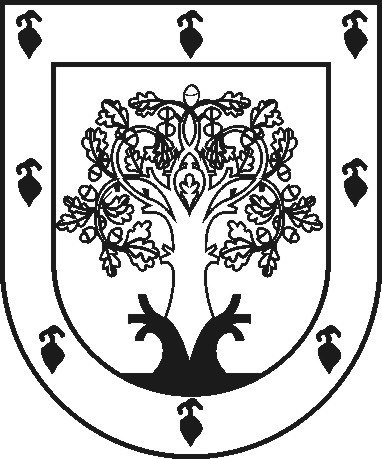    ЧУВАШСКАЯ РЕСПУБЛИКАÇĚРПӲМУНИЦИПАЛЛĂ ОКРУГĔНАДМИНИСТРАЦИЙĚ              ЙЫШĂНУ    2023 ç. пуш уйӑхĕн 31-мӗшӗ 376 №               Çěрпÿ хулиАДМИНИСТРАЦИЯ        ЦИВИЛЬСКОГО МУНИЦИПАЛЬНОГО ОКРУГАПОСТАНОВЛЕНИЕ 31  марта 2023 г. № 376     город ЦивильскОб утверждении программы профилактики рисков причинения вреда (ущерба) охраняемым законом ценностям в сфере муниципального жилищного контроля на территории Цивильского муниципального округа Чувашской Республики на 2023 годПриложениек постановлению администрации Цивильского муниципального округаот 31.03.2023 г. № 376№ п/пДолжностные лицаФункцииКонтакты1Должностные лица Отдела администрации Цивильского муниципального округа Чувашской РеспубликиОрганизация и проведение мероприятий по реализации программы8 (83545)2-14-92zivil_zhkh7@cap.ru№ п/пНаименование мероприятияСведения о мероприятииОтветственный исполнительСрок исполнения1.ИнформированиеОтдел осуществляет информирование контролируемых лиц и иных заинтересованных лиц по вопросам соблюдения обязательных требований.Информирование осуществляется посредством размещения на официальном сайте Цивильского муниципального округа Чувашской Республики в информационно-телекоммуникационной сети «Интернет» и в иных формах.Отдел размещает и поддерживает в актуальном состоянии на своем официальном сайте в сети «Интернет»:1) тексты нормативных правовых актов, регулирующих осуществление муниципального жилищного контроля;2) руководства по соблюдению обязательных требований.3) программу профилактики рисков причинения вреда и план проведения плановых контрольных мероприятий;4) сведения о способах получения консультаций по вопросам соблюдения обязательных требований;5) доклады, содержащие результаты обобщения правоприменительной практики;6) доклады о муниципальном контроле;7) иные сведения, предусмотренные нормативными правовыми актами Российской Федерации, нормативными правовыми актами субъекта Российской Федерации, муниципальными правовыми актами.Отдел строительства, дорожного хозяйства и ЖКХ УБиРТ администрации Цивильского муниципального округа Чувашской РеспубликиВ течение года2.Обобщение правоприменительной практикиДоклад о правоприменительной практике при осуществлении муниципального контроля готовится ежегодно до 1 марта года, следующего за отчетным.Доклад о правоприменительной практике размещается на официальном сайте Цивильского муниципального округа Чувашской Республики в информационно-телекоммуникационной сети «Интернет», до 1 апреля года, следующего за отчетным годом.Отдел строительства, дорожного хозяйства и ЖКХ УБиРТ администрации Цивильского муниципального округа Чувашской Республики1 раз в год3.Объявление предостереженияПри наличии у контрольного органа сведений о готовящихся или возможных нарушениях обязательных требований, а также о непосредственных нарушениях обязательных требований, если указанные сведения не соответствуют утвержденным индикаторам риска нарушения обязательных требований, контрольный орган объявляет контролируемому лицу предостережение о недопустимости нарушения обязательных требований жилищного законодательства и предлагает принять меры по обеспечению соблюдения обязательных требований.Контролируемое лицо вправе после получения предостережения о недопустимости нарушения обязательных требований подать в Отдел возражение в отношении указанного предостережения в срок не позднее 15 рабочих дней со дня получения им предостережения. Возражение в отношении предостережения рассматривается Отделом в течение 20 рабочих дней со дня его получения, контролируемому лицу направляется ответ с информацией о согласии или несогласии с возражением. В случае несогласия с возражением указываются соответствующие обоснования.Отдел строительства, дорожного хозяйства и ЖКХ УБиРТ администрации Цивильского муниципального округа Чувашской РеспубликиПо мере необходимости4.КонсультированиеКонсультирование осуществляется должностными лицами Отдела по телефону, в письменной форме, на личном приеме либо в ходе проведения профилактического мероприятия, контрольного мероприятия. Время консультирования при личном обращении составляет 10 минут.Консультирование, осуществляется по следующим вопросам:- разъяснение положений нормативных правовых актов, содержащих обязательные требования, оценка соблюдения которых осуществляется в рамках муниципального контроля;- разъяснение положений нормативных правовых актов, регламентирующих порядок осуществления муниципального контроля;- компетенция уполномоченного органа;- порядок обжалования решений органов муниципального контроля, действий (бездействия) муниципальных инспекторов.В случае если в течение календарного года поступило 5 и более однотипных (по одним и тем же вопросам) обращений контролируемых лиц и их представителей по указанным вопросам, консультирование осуществляется посредством размещения на официальном сайте Цивильского муниципального округа Чувашской Республики в информационно-телекоммуникационной сети «Интернет» в разделе «Деятельность», «Муниципальный контроль», «Реформа контрольно-надзорной деятельности», «Муниципальный жилищный контроль» письменного разъяснения, подписанного уполномоченным должностным лицом Отдела.Отдел строительства, дорожного хозяйства и ЖКХ УБиРТ администрации Цивильского муниципального округа Чувашской РеспубликиПо мере необходимости5.Профилактический визитОбязательный профилактический визит проводится в отношении объектов контроля, отнесенных к категории значительного риска и в отношении контролируемых лиц, впервые приступающих к осуществлению деятельности в сфере управления и содержания жилищного фонда.О проведении обязательного профилактического визита контролируемое лицо уведомляется органом муниципального контроля не позднее чем за 5 рабочих дней до дня его проведения в письменной форме на бумажном носителе почтовым отправлением либо в форме электронного документа, подписанного электронной подписью, в порядке, установленном частью 4 статьи 21 Федерального закона от 31.07.2020 № 248-ФЗ.Контролируемое лицо вправе отказаться от проведения обязательного профилактического визита, уведомив об этом муниципального жилищного инспектора, направившего уведомление о проведении обязательного профилактического визита в письменной форме на бумажном носителе почтовым отправлением либо в форме электронного документа, подписанного электронной подписью, не позднее, чем за 3 рабочих дня до дня его проведения.Срок проведения профилактического визита (обязательного профилактического визита) определяется муниципальным жилищным инспектором самостоятельно и не может превышать 1 рабочий день.Профилактический визит проводится жилищным инспектором в форме профилактической беседы по месту осуществления деятельности контролируемого лица либо путем использования видео-конференц-связи.В ходе профилактического визита контролируемое лицо информируется об обязательных требованиях, предъявляемых к его деятельности либо к используемым им объектам контроля, их соответствии критериям риска, основаниях и рекомендуемых способах снижения категории риска, а также о видах, содержании и об интенсивности контрольных мероприятий, проводимых в отношении контролируемого лица, исходя из отнесения к категории риска.В ходе профилактического визита жилищным инспектором может осуществляться консультирование контролируемого лица в порядке, установленном пунктом 4 настоящего Плана, а также статьей 50 Федерального закона от 31.07.2020 № 248-ФЗ.При профилактическом визите (обязательном профилактическом визите) контролируемым лицам не выдаются предписания об устранении нарушений обязательных требований. Разъяснения, полученные контролируемым лицом в ходе профилактического визита, носят рекомендательный характер.Отдел строительства, дорожного хозяйства и ЖКХ УБиРТ администрации Цивильского муниципального округа Чувашской РеспубликиПо мере необходимости